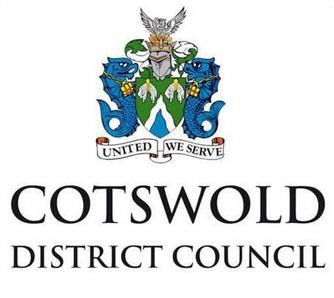 

It is an offence to give false information or not to tell the Benefits Service about any changes to the circumstances of anyone in your claim (This includes if people move in, or move out).
You are responsible for informing the housing benefit department regarding any changes to your circumstances; failure to declare a change may result in Housing Benefit overpayments, the erroneous awarding of Council Tax Support and possibly incurring further action.  Please provide details for yourself and your partner in the table below.Children who live with youPlease include all children who normally live with you and that you receive child benefit for.
Other people who live with youAre there any other people living with you? (This includes grown-up children, parents, grandparents, aunts, uncles, stepchildren, other relatives, friends, lodgers, boarders, subtenants and foster children.)EvidenceIf your rent has changed or the tenancy renewed with additional people included proof will be needed as this could increase your entitlement. Please supply your most recent tenancy agreement and/or letter confirming the change from your Landlord.You should provide evidence straight away so we can process your claim.Benefits and other incomePlease confirm if you receive any benefits, we are able to check directly with the DWP to confirm amounts – this includes Carer’s Allowance if it is received by or for any member of your household.EarningsIf you/your partner are employed please complete the table below Statutory Sick PayIf you/your partner are in receipt of statutory sick pay please complete the table belowEvidenceTo ensure we are able to grant the maximum amount of benefit to which you are entitled we require evidence of your earnings, as well as evidence of any sick pay and its (expected) duration.Child Care, MaternityPensionsAny other incomePlease complete the table below with any other income that you receive that has not already been included on this form.  Other income includes things such as maintenance, student grants and annuities. You must provide documentary evidence of any other income you receive.EvidenceTo ensure we calculate your benefit correctly, and ensure we account for disregarded income, please supply evidence of the above.Bank/Savings Accounts, Shares, Premium Bonds, Cash Savings and InvestmentsPlease complete the table below with details of all Capital you have. You must declare all accounts - even if they are overdrawn.Land and Second propertiesPlease indicate below the address and market value of any additional land and property – this does not include the house you are currently living in. If a relative occupies this property, please indicate overleaf.EvidenceWe request evidence of capital , land and second properties to ensure that we correctly derive income from capital and ensure we calculate your claim correctly. Backdate RequestWe can normally pay Housing Benefit and Council Tax Support from the Monday after you first asked us for a form, as long as you return it within one month of the date of issue. Sometimes, we can pay benefit from an earlier date if you have a good reason for not claiming earlier. If you want us to consider paying your benefit from an earlier date, tell us when you want benefit from, and why you did not claim earlier.Tell us why you have not claimed before:Anything else you need to tell usPlease use the space below to tell us of any changes that you have not informed us of before or anything that might be changing in the future. If you run out of space, please use a separate piece of paper and attached it to this form. A change is an alteration to your circumstances with regards to income, capital, rent, people you live with or where you live.	Important NoticeWe will only use your personal information gathered for the specific purposes of Housing Benefit & Council Tax Support. We will not give information about you to anyone else or use information about you for any other purpose, unless the law allows us to. Further privacy information can be found on our Council website.WARNINGYou may be prosecuted if you give false or incorrect information or fail to tell our Benefits Service about any change of circumstances as soon as it happens, or you are aware that a change will be happening.DeclarationI declare the information I have given on this form is correct and complete. I understand that if someone else filled in this form, it is my responsibility to check all the information given in this form.CorrespondenceIf you have any queries regarding your Housing Benefit or Council Tax support please contact us using the information below for your corresponding Local Authority.
Council Tax CollectionPay Online – You will need your account number to use this service, it can be found in the top right hand corner of your bill: https://www.civicaepay.co.uk/Cotswold/Webpay_Public/Webpay/Default.aspx?Fund=CT Pay by Direct Debit – You can either print and return the Direct Debit Mandate linked below, or contact us by phone during office hours.
https://www.cotswold.gov.uk/media/239342/direct-debit-instruction.pdf Pay by Telephone – 01285 623000You can also use this line to set-up direct debit payments during office hoursThe above line is automated outside of office hours, you can also call the main switch board on 01594 810000Pay by BACS payments - You can set up a standing order or make payments via BACS using our bank details:Account Name: Cotswold District Council Account Number: 00252247Sort Code: 30-00-00
Bank name: Lloyds TSB Plc
Your reference numberPlease make sure that your Council Tax payments are received by the due date to avoid getting a reminder. A maximum of 2 reminders are sent in any one year after which the instalment facility is cancelled and you will have to pay the year's Council Tax charge.Payment by cheque - Cheques should be made payable to ‘Cotswold District Council’ and sent to:Cotswolds District Council, Trinity Road, Cirencester, Gloucestershire, GL7 1PXPlease remember to write your Name, Address and Council Tax Account reference (as shown on your Bill) on the reverse of the cheque.Your details (Claimant)Your details (Claimant)Your Partner’s detailsYour Partner’s detailsTitleTitleForenameForenameSurnameSurnameOther name(s)Other name(s)Date of birthD.O.B.National Insurance no.NINOTel. no.Tel. no.EmailEmailAddressDate Moved InDate Moved InForenameSurnameDate of BirthRelationship to claimantFull nameDate of birthNINO.Relationship to youGross incomeType of income£££££BenefitTypeWho receives this?AmountHow oftenreceivedDate BenefitStartedDate of lastincrease / decrease£££££Your detailsYour detailsYour Partner’s detailsYour Partner’s detailsEmployers nameEmployers nameDate employment startedDate employment startedGross Pay£Gross Pay£Average weekly hoursAverage weekly hoursHow often do you get paid?How often do you get paid?Date of last pay increaseDate of last pay increaseDate of next pay increaseDate of next pay increaseWho receives it?Amount (£)Frequency
E.g. WeeklyDate CommencedExpected Finish dateYouYour PartnerChild Care, Maternity Pay or Sick PayAmount - £FrequencyDate commencedMaternity / Paternity / Adoption PayMaternity / Paternity / Adoption PayChild Care CostsChild Care provider registration number:Child Care provider registration number:Who receives it?Pension providerAmount - £FrequencyDate commencedWho receives it?Source of the incomeAmountHow often received££Cash Savings (£)Bank/Savings Accounts, Post Office Accounts and Paypal AccountsBank/Savings Accounts, Post Office Accounts and Paypal AccountsBank/Savings Accounts, Post Office Accounts and Paypal AccountsBank/Savings Accounts, Post Office Accounts and Paypal AccountsBank/Savings Accounts, Post Office Accounts and Paypal AccountsWhose account is this?Who is the account held with?Account numberBalanceDate of balance£££££Stocks, Shares, Premium Bonds and InvestmentsStocks, Shares, Premium Bonds and InvestmentsStocks, Shares, Premium Bonds and InvestmentsStocks, Shares, Premium Bonds and InvestmentsStocks, Shares, Premium Bonds and InvestmentsWho owns these?Who are these held with?Number of Stocks/SharesValue (£)Date of valuation£££Land and PropertyLand and PropertyLand and PropertyLand and PropertyLand and PropertyWho owns this?Address of Land/PropertyOutstanding Mortgage (£)Market Value (£)Date of valuation££Do you intend to sell or occupy this property?Yes□No□From which date?     __ __  / __ __ /20 __ __    __ __  / __ __ /20 __ __    __ __  / __ __ /20 __ __    __ __  / __ __ /20 __ __Date you want to claim benefit fromCotswolds District CouncilTrinity RoadCirencesterGloucestershireGL7 1PX8:45am to 5:00pmMonday to FridayClosed on Weekends & Bank HolidaysMain Switchboard: 01285 623000Benefits: 01285 623035benefits@cotswold.gov.uk